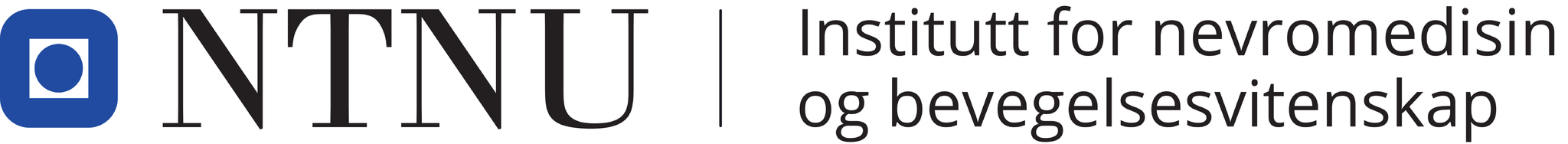 VURDERINGSSKJEMA FOR PRAKSISBachelorprogrammet i fysioterapi  –  6.semesterspraksisMidtveisvurdering:Dato: ______________Foreligger det tvil om bestått ved midtveisvurdering?       JA     NEI Praksisveileders signatur: ________________________________________________________________ Studentens signatur: ____________________________________________________________________  Ligger studenten an til ikke bestått ved midtveisvurdering, må studentens kontaktlærer informeres om dette før midtveisevalueringen gjennomføres.  Mer informasjon om dette her: https://innsida.ntnu.no/wiki/-/wiki/Norsk/Retningslinjer+for+gjennomf%C3%B8ring+og+vurdering+av+praksisstudier+-+MHSluttvurdering (praksisveileders innstilling):Fravær antall dager: ________________Bestått        Ikke bestått  Dato: ________________Praksisveileders signatur: ________________________________________________________________Studentens signatur: ____________________________________________________________________Studenten har fått kopi av utfylt og signert skjema Praksisveileder sender inn utfylt /signert vurderingsskjema (denne siden + de nedenstående sidene) så snart sluttvurderingen er gjennomført.  Sendes via sikker digital forsendelse: https://www.ntnu.no/machform/view.php?id=686331&element_2=48MIDTVEIS OG AVSLUTTENDE VURDERING I PRAKSIS - Bachelor i fysioterapi, 6.semesterDette skjemaet brukes både ved midtveis- og avsluttende vurdering.  Ferdig utfylt skjema oversendes NTNU ved praksisperiodens slutt.  MIDTVEIS OG AVSLUTTENDE VURDERING I PRAKSIS - Bachelor i fysioterapi, 6.semesterDette skjemaet brukes både ved midtveis- og avsluttende vurdering.  Ferdig utfylt skjema oversendes NTNU ved praksisperiodens slutt.  MIDTVEIS OG AVSLUTTENDE VURDERING I PRAKSIS - Bachelor i fysioterapi, 6.semesterDette skjemaet brukes både ved midtveis- og avsluttende vurdering.  Ferdig utfylt skjema oversendes NTNU ved praksisperiodens slutt.  Student: Praksissted:Veileder:Hovedfokuset i sjette semester praksis er å få erfaring i å arbeide med pasienter som har sammensatte og langvarige tilstander. Videre er det også et fokus at studentene skal trene seg på å praktisere et godt håndlag og håndtering av pasientene.  Sentrale læringsutbytter 6. semester praksis er:Arbeide kunnskapsbasert innen habilitering og rehabilitering.Bruke et tydelig, presist og individuelt tilpasset håndlag i samhandlingen med pasient/bruker. Planlegge og gjennomføre habiliterings- og rehabiliteringsprosesser i nært samarbeid med pasienter/brukere, pårørende og andre faggrupper. Bruke fysioterapifaglig kompetanse på tvers av faggrupper.Vise engasjement, faglig nysgjerrighet og selvstendighet i eget arbeid og i samarbeid med andre.Hovedfokuset i sjette semester praksis er å få erfaring i å arbeide med pasienter som har sammensatte og langvarige tilstander. Videre er det også et fokus at studentene skal trene seg på å praktisere et godt håndlag og håndtering av pasientene.  Sentrale læringsutbytter 6. semester praksis er:Arbeide kunnskapsbasert innen habilitering og rehabilitering.Bruke et tydelig, presist og individuelt tilpasset håndlag i samhandlingen med pasient/bruker. Planlegge og gjennomføre habiliterings- og rehabiliteringsprosesser i nært samarbeid med pasienter/brukere, pårørende og andre faggrupper. Bruke fysioterapifaglig kompetanse på tvers av faggrupper.Vise engasjement, faglig nysgjerrighet og selvstendighet i eget arbeid og i samarbeid med andre.Hovedfokuset i sjette semester praksis er å få erfaring i å arbeide med pasienter som har sammensatte og langvarige tilstander. Videre er det også et fokus at studentene skal trene seg på å praktisere et godt håndlag og håndtering av pasientene.  Sentrale læringsutbytter 6. semester praksis er:Arbeide kunnskapsbasert innen habilitering og rehabilitering.Bruke et tydelig, presist og individuelt tilpasset håndlag i samhandlingen med pasient/bruker. Planlegge og gjennomføre habiliterings- og rehabiliteringsprosesser i nært samarbeid med pasienter/brukere, pårørende og andre faggrupper. Bruke fysioterapifaglig kompetanse på tvers av faggrupper.Vise engasjement, faglig nysgjerrighet og selvstendighet i eget arbeid og i samarbeid med andre.MÅLSTUDENTENS VURDERINGVEILEDERS VURDERING Personlig kompetanseIndividuelle mål:1.2.3.MÅLSTUDENTENS VURDERINGVEILEDERS VURDERINGPraktiske / yrkesmessige ferdigheter Individuelle mål:1.2.3.MÅLSTUDENTENS VURDERINGVEILEDERS VURDERINGTeoretisk kompetanse Individuelle mål:1.2.
3.FORHOLDET STUDENT - PRAKSISSTEDSTUDENTENS VURDERINGVEILEDERS VURDERINGHvordan har studenten organisert sitt eget arbeid for å nå sine læringsmål gjennom praksisperioden? Integrering på arbeidsplassenVIDERE UTVIKLING OG LÆRINGSTUDENTENS VURDERINGVEILEDERS VURDERINGHvilke områder/hva bør studenten prioritere å jobbe videre med? EGEN OPPLEVELSE AV PRAKSISPERIODENSTUDENTENS VURDERINGVEILEDERS VURDERING